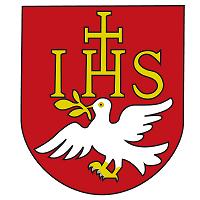 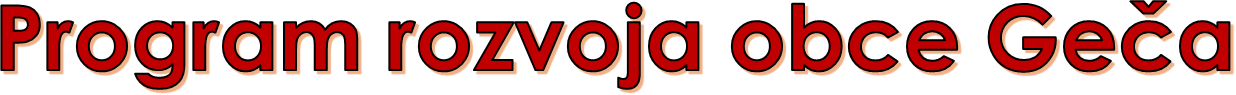 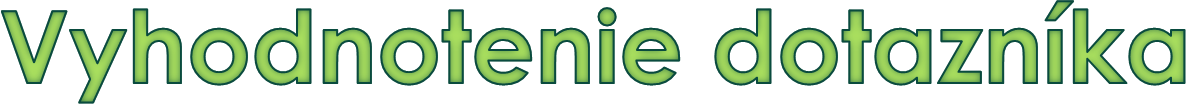 September, 2015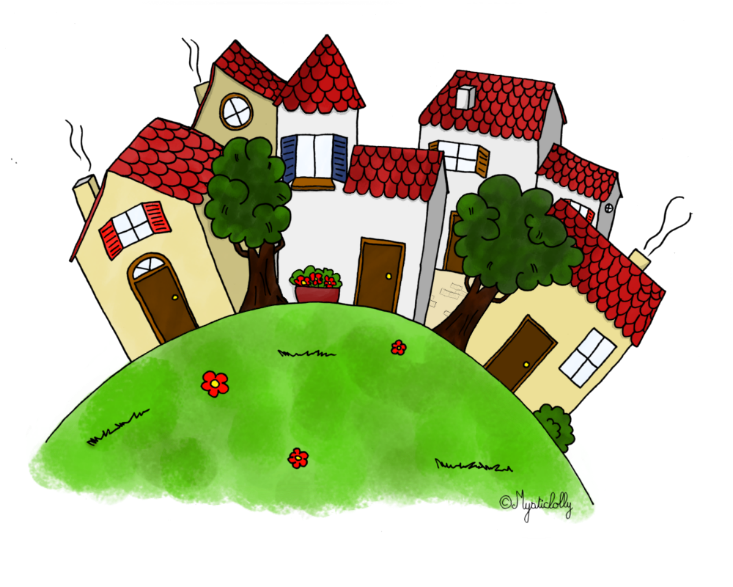 Vyhodnotenie jednotlivých otázokPočet odovzdaných dotazníkov podľa pohlavia:Veková štruktúra zúčastnených na prieskume:Rozdelenie podľa ekonomickej aktivity:Vyhodnotenie otázky: Ako ste celkovo spokojný/-á s obcou, kde žijete pracujete?Vyhodnotenie otázky: Uveďte ako ste spokojný/-á s kvalitou života v obci                               v nasledujúcich bodoch.Vyhodnotenie otázky: Poznáte rozvojové plány obce?Vyhodnotenie otázky: Poznáte rozvojové projekty, ktoré v posledných rokoch realizovala obec za účelom zlepšenia jej úrovne?Vyhodnotenie otázky: Vyberte 3 najdôležitejšie oblasti a aktivity, na ktoré by sa mal podľa Vás sústrediť rozvoj obce v budúcnosti.Z uvedenej štatistiky vyplýva, že obyvatelia obce vnímajú ako najväčší problém zlý stav miestnych komunikácií, viacerí respondenti navrhujú ich rekonštrukciu. Druhou oblasťou, ktorá rezonovala zo strany respondentov je nespokojnosť                     s celkovým vzhľadom obce. Tretím výrazným problémom, ktorý vnímajú obyvatelia obce je čistota verejných priestranstiev, ktorá je nepostačujúca. Vyhodnotenie otázky: Uveďte Vaše ďalšie pripomienky, návrhy a požiadavky v súvislosti s rozvojom obce.Najčastejšie pripomienky, návrhy a požiadavky boli v dotazníkovom prieskume spomenuté tieto:Zabezpečenie rekonštrukcie chodníkovVybudovanie cyklotrasyNedostupnosť lekárni, bankomatuVýstavba nájomných bytovZvýšenie bezpečnosti na ceste (častejšia kontrola vodičov, zníženie rýchlosti)Vybudovanie vhodných športovísk a detských ihrískTermín realizácie dotazníkového prieskumu: júl – august 2015Spracovateľ prieskumu: EUprojects, s.r.o. v spolupráci s obcouÚčel prieskumu: zistiť názory občanov na rôzne témy týkajúce sa života v obci za účelom spracovania Programu rozvoja obcePOHLAVIE POČET % ŽENY2851,9%MUŽI2648,1%VEK POČET%do 18 rokov 00,0%19-29 rokov59,3%30-39 rokov 1018,5%40-49 rokov 1018,5%50-64 rokov 1527,8%65-a viac rokov 1425,9%EKONOMICKÁ AKTIVITAPOČET%zamestnanec2648,1%dôchodca1731,5%nezamestnaný/-á35,6%podnikateľ/-ka59,3%invalid 00,0%študent/-ka11,9%materská dovolenka 23,7%BÝVANIE V OBCIPOČET %veľmi spokojný/-á35,6%spokojný/-á3055,6%menej spokojný/-á2037,0%nespokojný/-á11,9%Uveďte ako ste spokojný/-á s kvalitou života v obci v nasledujúcich bodoch. Uveďte v rozsahu 1-5, pričom (1-veľmi dobré, 2-dobré, 3-priemerné, 4-podpriemerné, 5- nevyhovujúce).DOSTUPNOSŤDOSTUPNOSŤKVALITAÚroveň bývania Úroveň bývania 117117Úroveň zdravotníckych služieb Úroveň zdravotníckych služieb 128123Úroveň sociálnych služieb Úroveň sociálnych služieb 143135Materské školyMaterské školy7785Základné školy resp. stredné školstvo Základné školy resp. stredné školstvo 8284Športoviská a možnosti športového využitiaŠportoviská a možnosti športového využitia133146Parky a verejné priestory pre deti (detské ihriská)Parky a verejné priestory pre deti (detské ihriská)172175Stav ciest Stav ciest 173174Stav chodníkov Stav chodníkov 176186Dopravné spoje Dopravné spoje 105109Stav verejného osvetlenia Stav verejného osvetlenia 103106Odpady a kanalizácia Odpady a kanalizácia 117119Kultúrne zariadenie a možnosti kultúrneho využitia Kultúrne zariadenie a možnosti kultúrneho využitia 151151Obchody a služby Obchody a služby 154157Celková životná úroveň v obci Celková životná úroveň v obci 138145Poznáte rozvojové plány obce?POČET%áno 1425,9%čiastočne1324,1%nie 2750,0%Poznáte rozvojové projekty, ktoré v posledných rokoch realizovala obec za účelom zlepšenia jej úrovne?POČET%áno 3055,6%nie 2444,4%Vyberte 3 najdôležitejšie oblasti a aktivity,                        na ktoré by sa mal podľa Vás sústrediť rozvoj obce v budúcnosti?SÚČETcelkový vzhľad obce20bezpečnosť obce15podmienky na bývanie v obci12čistota verejných priestranstiev19rekonštrukcia miestnych komunikácii29dostupnosť služieb v obci13možnosti kultúrneho využitia7školstvo a kultúra4vybudovanie nových ihrísk, športovísk15verejné osvetlenie1odpad a kanalizácia7zber a separácia odpadov1dostupnosť obce verejnou dopravou3sociálna starostlivosť16